King Fahd University of Petroleum and MineralsCollege of Computer Science and EngineeringComputer Engineering DepartmentCOE 306: INTRODUCTION TO EMBEDDED SYSTEMS Term 161 (Fall  2016-2017)Major Exam IISaturday Dec. 10, 2016Time: 150 minutes, Total Pages: 10Name:______________________________ ID:__________________ Section: _______	Notes:Do not open the exam book until instructedAnswer all questionsAll steps must be shownAny assumptions made must be clearly statedDr. Aiman El-Maleh                              		                                                         												[26 Points](Q1) Fill in the blank in each of the following questions:Two CPU power saving strategies are:  ___________________________________________________________________________________________________________________________________.___________________________ allows transfers between the CPU and I/O devices without involving the CPU.In a microprocessor system, a high speed bus is connected to a low speed bus using __________________________. In AMBA, the UART is connected to ___________________________ bus.In AMBA, an AHB transfer consists of an address phase, which lasts for _________ cycle(s) followed by a data phase, which lasts for ___________________ cycle(s).In AMBA basic AHB transfer, a slave can insert wait states by _________________________________________________________________.Complete the given timing diagram for an AMBA AHB pipelined burst write transfer: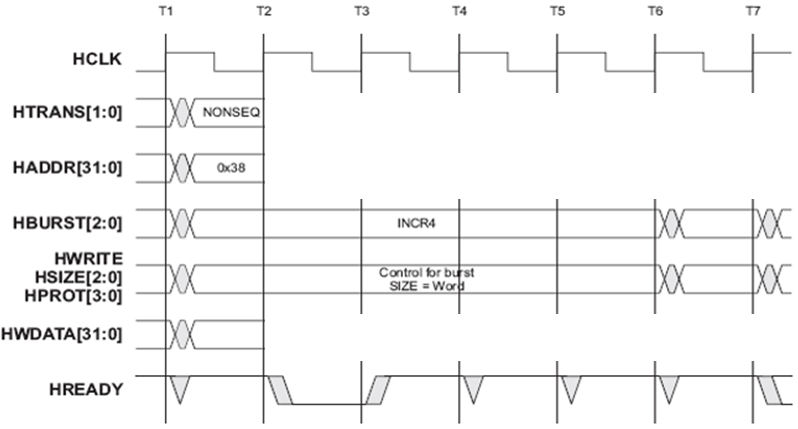 Complete the given timing diagram for an AMBA APB write transfer: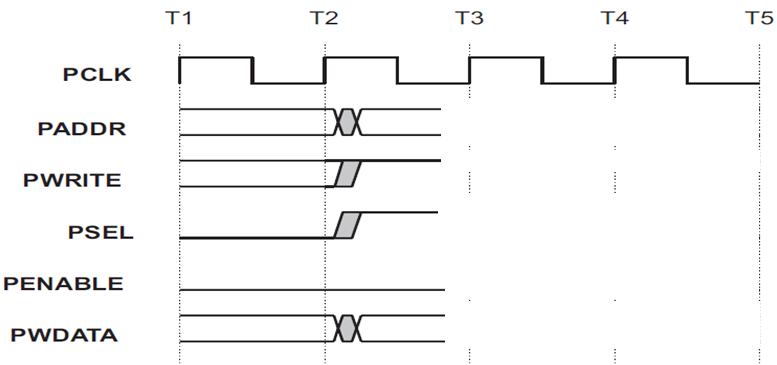 Given two ARM object files, file1 and file 2 of sizes of 0x100 and 0x60 bytes respectively. Suppose that file1 references a symbol X in file2, which is at offset 0x20 in file2. Suppose that the two object files are linked with file1 starting at address 0x400000 followed by file2. Then the resolved address of symbol X in file2 will be ___________________________________________________________.Two disadvantages of static linking are ___________________________________________________________________________________________________________________________________.The order in which a compiler-generated code will execute operations in the following statement is _______________________________________________.                  x = (a + b) * (c - d)  -  e / (f-7)                            1      2     3     4    5    6Given the following loop: for (i=0; i<9; i++)     		    a[i] = b[i] + c[i];The partially unrolled loop of the given loop such that in each iteration three statements are executed is:__________________________________________________________________________________________________________________________________________________________________________________________________________________________________________________________________________________________________________________________________________Loop tiling breaks a loop into a set of nested loops for the objective of _________________________________________________________________.Considering the C array declaration int x[100][200], the byte offset of element   x[10][5] is _______________________.Given a direct mapped cache of 512 lines with each line storing 8 bytes, to reduce cache conflicts while executing the given code, the size of pad array (i.e., x) should be _____________.int a[1024]; int pad[x];int b[1024]; int sum=0;for (i = 0;  i < 1024; i++)   sum += a[i] * b[i];  [10 Points](Q2) It is required to implement the following IIR filter using a circular buffer: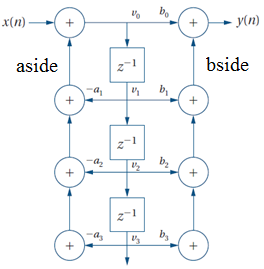 Define the necessary variables for declaring the circular buffer.Show the C code for the function init( ) for initializing the buffer.Show the C code for the function put( ) for adding a new value to the buffer.Show the C code for the function get( ) for getting a value from the buffer. The function gets the ith value from the circular buffer with zero being the latest value put in the buffer.Show the C code for the function iir( ) that receives a new value x(n) and returns a computed value y(n) . Assume that the coefficients a and b are stored in two integer arrays as given below.int a[4] = {0, a1, a2, a3};int b[4] = {b0, b1, b2, b3};HINT: Compute aside and bside variables first and then compute v0 and y. It is sufficient to store only 3 values in the buffer.[10 Points](Q3) Consider the data block given below:x = a + b; w = c + d; y = x * b; y = y + a; z = w * y; Rewrite the given data block in single-assignment form, and then draw the data flow graph for that form.Determine the minimum number of registers required to perform the operations when they are executed in the order shown in the code. Show the lifetime graph. Determine the order of execution of operations that gives the smallest number of required registers and state the number of registers required. Show the lifetime graph.  [8 Points](Q4) An elevator system of an N-Story building is composed of two units, a controller unit and a request resolver unit as shown below. The request resolver unit receives N buttons inside the elevator to indicate the desired floor. It also receives two buttons from each floor one for going up and another for going down requests. In addition, it receives a floor input indicating the current floor level and the two signals up and down indicating the direction of movement of the elevator. The controller unit receives the requested floor from the request resolver unit and a floor input indicating the current floor level. It generates three control signals as outputs: up, down and open.  The signals up and down control the direction of movement of the elevator while the open signals control the elevator door.  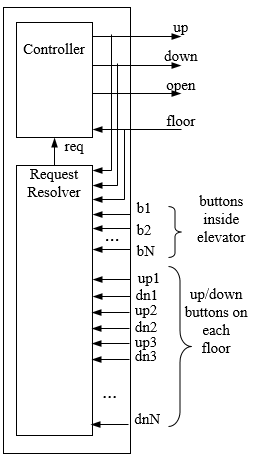 The system will move the elevator either up or down to reach the requested floor. Once at the requested floor, the elevator door is opened for at least 10 seconds, and is kept open until the requested floor changes. It must be ensured that the elevator door is never open while the elevator is moving. Draw the state machine diagram for the elevator controller unit. Design the controller using Moore model. Assume that the initial state is when the elevator is neither going up or down and the door is open. In your FSM, use the symbols U, D, O, T to represent elevator going up, elevator going down, door is open, and start timer, respectively   [6 Points](Q5) A sensor generates 10000 bytes of data every 10ms, and sends them to the CPU over a 2-MHz peripheral bus. The bus is 32-bit wide, and each bus transfer on the bus takes 3 bus cycles, 1 of which is used to transfer data, and the remaining cycles are used by the bus protocol. What is the CPU’s time budget (in seconds) for processing each 10000 bytes of sensory data?If the CPU needs 30 cycles to process each byte of sensory data, what is the lowest frequency at which the CPU can run in order to process the data in time?QuestionScoreQ126Q210Q310Q48Q56Total60